Задача 8. Укажите правильный набор выражений для статических параметров полевых (униполярных) транзисторов. ;;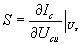 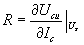 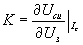 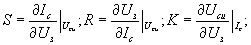 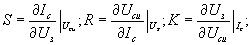 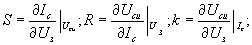 